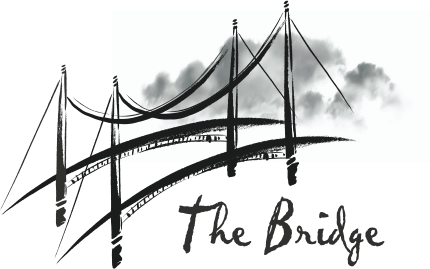 Special Event Evaluation(Please complete one sheet for each separate major event)Event name:  _____________________________________________________Internal focus:  	 education   acknowledgment   recognition 				 fund-raising (amount $__________)   other  ___________External focus:  	 donors    volunteers    community   other ___________(from Greenfield, 1996)                              (*)  Net income must include an estimate of the cost of staff time in order to indicate the true cost of the event.[Comment --- add on a ‘focus group’ of a cross section of attendees [or desired attendees] to evaluate what was good, wasn’t, what it would take to both attend [or attend again] and invite others to attend.]YearYear201520152016201620172017GoalActualGoalActualGoalActual1.  Percent Participation(Response / Invitations Sent)1.  Percent Participation(Response / Invitations Sent)2.  Gross Income(Income / # of Attendees)3.  Net income(Cost (*) – Income)3.  Net income(Cost (*) – Income)4.  Average Cost per Attendee(Net cost / # Attendees)4.  Average Cost per Attendee(Net cost / # Attendees)